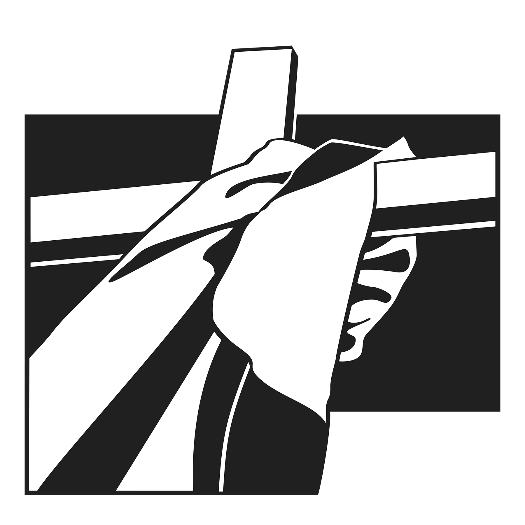 LentenMidweekFour Significant Days …a SeriesAS WE GATHERAs we journey through this Lenten season and the days of Holy Week, we find one of Jesus’ twelve disciples agreeing to betray Him for money. Judas Iscariot has become synonymous with deception and betrayal. Judas’s fall from follower of Jesus to the most disdained person in history should give us pause but also encourage us to continually resist Satan and all his schemes. Thanks be to God for His Son, Jesus, who continues to strengthen us in our fight against Satan.Psalm 22:23-31OPENING SENTENCES Psalm 51:51, 70:1Leader:	O Lord, open my lips,People:	and my mouth will declare Your praise.Leader:	Make haste, O God, to deliver me;People:	make haste to help me, O Lord. Glory be to the Father and to the Son and to the Holy Spirit; as it was in the beginning, is now, and will be forever. Amen. Praise to You, O Christ, Lamb of our salvation.HYMN “On My Heart Imprint Your Image” (LSB 422)On my heart imprint Your image, blessed Jesus, King of grace,that life’s riches, cares and pleasures never may Your work erase;let the clear inscription be: Jesus, crucified for me,is my life, my hope’s foundation, and my glory and salvation!READING Proverbs 6:16-19Reader:   O Lord, have mercy on us.People:   Thanks be to God.READING 2 John 3-11Reader:   O Lord, have mercy on us.People:   Thanks be to God.READING Luke 22:1-6Reader:   O Lord, have mercy on us.People:   Thanks be to God.RESPONSORYLeader:	Deliver me, O Lord, my God, for You are the God of my salvation.People:	Rescue me from my enemies, protect me from those who rise against me.Leader:	In You, O Lord, do I put my trust, leave me not, O Lord, my God.People:	Rescue me from my enemies, protect me from those who rise against me.Leader:	Deliver me, O Lord, my God, for You are the God of my salvation.People:	Rescue me from my enemies, protect me from those who rise against me.HYMN “Jesus Christ, Betrayed, Forsaken”Jesus Christ, betrayed, forsaken,
see the deal that Judas made.
Scribes and Pharisees partake in
this deception undismayed.
Here they offer up the silver:
thirty pieces for his Lord.
Judas sought then to deliver
Jesus over to the horde.Who would dare set such a value
on the life of Christ, the King?
Who would dare, then, heed the call to
eat and drink before the sting?
At the Passover, appointed,
Judas led his soldier band
to the Christ, the Lord’s anointed,
to arrest Him as they planned. SERMON “Significant Deal—Wednesday of Holy Week”CANTICLE “My Soul Rejoices” (LSB 933)My soul rejoices, my spirit voices—sing the greatness of the Lord!For God my Savior has shown me favor—sing the greatness of the Lord!With praise and blessing, join in confessingGod, who is solely mighty and holy—O sing the greatness of God the Lord!His mercy surely shall rest securely on all who fear Him,love and revere Him—O sing the greatness of God the Lord!His arm now baring, His strength declaring—sing the greatness of the Lord!The proud He scatters, their rule He shatters—sing the greatness of the Lord!Oppression halted; the meek exalted.Full are the hungry; empty, the wealthy—O sing the greatness of God the Lord!Here is the token all that was spoken to Abr’ham’s offspringGod is fulfilling—O sing the greatness of God the Lord!PRAYERSLeader:	Lord, have mercy;People:	Christ, have mercy; Lord, have mercy. Our Father who art in heaven, hallowed be Thy name, Thy kingdom come, Thy will be done on earth as it is in Heaven; give us this day our daily bread; and forgive us our trespasses as we forgive those who trespass against us; and lead us not into temptation, but deliver us from evil. For Thine is the kingdom and the power and the glory forever and ever. Amen.Leader:	O Lord, hear my prayer.People:	And let my cry come to You.Leader:	Almighty and everlasting God, grant us by Your grace so to pass through this holy time of our Lord’s passion that we may obtain the forgiveness of our sins; through Jesus Christ, Your Son, our Lord, who lives and reigns with You and the Holy Spirit, one God, now and forever.People:	Amen.Leader:	O God, You have commanded us to love You with all our heart, soul, mind, and strength; and to love our neighbors as ourselves. Strengthen us by Your own redeeming love that we might reflect Your steadfast love to the world; through Jesus Christ, Your Son, our Lord, who lives and reigns with You and the Holy Spirit, one God, now and forever.People:	Amen.Leader:	O God, from whom come all holy desires, all good counsels, and all just works, give to us, Your servants, that peace which the world cannot give, that our hearts may be set to obey Your commandments and also that we, being defended from the fear of our enemies, may live in peace and quietness; through Jesus Christ, Your Son, our Lord, who lives and reigns with You and the Holy Spirit, one God, now and forever.People:	Amen.BENEDICAMUSLeader:	Let us bless the Lord.People:	Thanks be to God.BENEDICTIONLeader:	The grace of our Lord Jesus Christ and the love of God and the communion of the Holy Spirit be with us all.People:	Amen.HYMN “Sing, My Tongue, the Glorious Battle” (LSB 454)Sing, my tongue, the glorious battle; sing the ending of the fray.Now above the cross, the trophy, sound the loud triumphant lay;tell how Christ, the world’s redeemer, as a victim won the day.Tell how, when at length the fullness of the_appointed time was come,He, the Word, was born of woman, left for us His Father’s home,blazed the path of true obedience, shone as light amidst the gloom.Thus, with thirty years accomplished, He went forth from Nazareth,destined, dedicated, willing, did His work, and met His death;like a lamb He humbly yielded on the cross His dying breath.Faithful cross, true sign of triumph, be for all the noblest tree;none in foliage, none in blossom, none in fruit thine equal be;symbol of the world’s redemption, for the weight that hung on thee!Unto God be praise and glory; to the Father and the Son,to the_eternal Spirit honor now and evermore be done;praise and glory in the highest while the timeless ages run.FAITH LUTHERAN CHURCHRev. Curt Hoover, Rev. Alebachew Teshome,Rev. Craig Fiebiger, Rev. Doug DeWitt2640 Buckner Road, Thompson’s Station, TN  37179, (615) 791-1880www.faithlutheran-tn.org                           All are welcome … Christ is honored.